AKTIVNOST: LJETOOPIS AKTIVNOSTI:  DOBRO POGLEDAJ SLIKU I ODGOVORI NA PITANJA:NAVEDI SVE ŠTO VIDIŠ NA SLICI.KAKVO JE VRIJEME NA SLICI?KOLIKO ŽIVOTINJA VIDIŠ NA SLICI?KOLIKO CVIJETOVA VIDIŠ?KOLIKO OBLAKA VIDIŠ?U SVOJU BILJEŽNICU ILI NA LIST PAPIRA NACRTAJ LIVADU SA ŽIVOTINJAMA KOJE SU TEBI ZANIMLJIVE. OBOJI CRTEŽ.    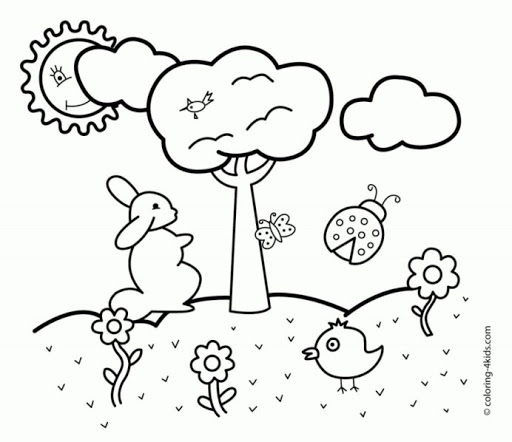 